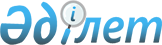 Об утверждении положения о награждении Почетной грамотой Жарминского района
					
			Утративший силу
			
			
		
					Решение Жарминского районного маслихата Восточно-Казахстанской области от 16 июля 2019 года № 36/296-VI. Зарегистрировано Департаментом юстиции Восточно-Казахстанской области 19 июля 2019 года № 6081. Утратило силу решением Жарминского районного маслихата области Абай от 5 января 2024 года № 10/206-VIII.
      Сноска. Утратило силу решением Жарминского районного маслихата области Абай от 05.01.2024 № 10/206-VIII (вводится в действие по истечении десяти календарных дней после дня его первого официального опубликования).
      Примечание ИЗПИ.
      В тексте документа сохранена пунктуация и орфография оригинала.
      В соответствии с подпунктом 12-3) пункта 1 статьи 6 Закона Республики Казахстан от 23 января 2001 года "О местном государственном управлении и самоуправлении в Республике Казахстан" Жарминский районный маслихат РЕШИЛ:
      1. Утвердить Положение о награждении Почетной грамотой Жарминского района согласно приложению к данному решению. 
      2. Настоящее решение вводится в действие по истечении десяти календарных дней после дня его первого официального опубликования. Положение о награждении Почетной грамотой Жарминского района 1. Общее положение
      1. Настоящее Положение о награждении Почетной грамотой Жарминского района разработано в соответствии с Законом Республики Казахстан от 23 января 2001 года "О местном государственном управлении и самоуправлении в Республике Казахстан" и определяет порядок представления к награждению Почетной грамотой Жарминского района (далее – Почетная грамота) и ее вручения. 2. Требования по награждению Почетной грамотой
      2. Почетной грамотой Жарминского района (далее – Почетная грамота) награждаются граждане района, в знак признания их заслуг за значительные достижения в экономике, социальной сфере, науке, культуре и образовании, здравоохранении, в укреплении законности и правопорядка, в сфере оказания услуг, в охране окружающей среды, воспитании молодежи, физической культуры и спорта, в воинской, общественной и государственной службе и самоуправлении, за плодотворную работу по укреплению дружбы и солидарности между народами и культурных связей, занимающиеся благотворительной деятельностью, за активную общественно-политическую и трудовую деятельность. 3. Описание Почетной грамоты
      3. Почетная грамота представляет собой папку синего цвета с изображением на лицевой стороне золотистым цветом Герба и надписью заглавными буквами на государственном языке "JARMA AY`DANYNYN` QURMET GRAMOTASY" и на русском языке "ПОЧЕТНАЯ ГРАМОТА ЖАРМИНСКОГО РАЙОНА" со вкладышем. Вкладыш изготавливается типографическим способом в развернутом виде из плотной лощеной бумаги формата A3.
      4. На лицевой стороне вкладыша располагается изображение Герба золотистым цветом, с надписью заглавными буквами на государственном языке "JARMA AY`DANYNYN` QURMET GRAMOTASY" и на русском языке "ПОЧЕТНАЯ ГРАМОТА ЖАРМИНСКОГО РАЙОНА". С внутренней стороны вкладыша по сторонам нанесен орнамент золотистого цвета, на левой стороне на государственном, на правой стороне на русском языках указываются фамилия, имя, отчество и заслуги награждаемого. Почетная грамота заверяется подписями акима района и секретаря районного маслихата. 4. Порядок награждения Почетной грамотой
      5. Представление о награждении Почетной грамотой направляется в акимат района, в котором указываются фамилия, имя, отчество, число, месяц, год рождения, сведения об образовании, о месте работы и занимаемой должности, общих стаж работы в отрасли, в соответствующей организации по соответствующей профессии или должности, о достижениях и об имеющихся наградах и званиях.
      6. Представление о награждении Почетной грамотой (с подписью и печатью руководителя соответствующей организации) от имени трудовых, творческих коллективов, районных представительных и исполнительных органов, общественных объединений вносят их руководители.
      7. Поступившие документы по награждению Почетной грамотой для предварительного рассмотрения и подготовки предложений по награждению направляются в комиссию при акиме района по награждениям (далее - Комиссия).
      Решение о награждении Почетной грамотой принимается акимом района и секретарем районного маслихата (или лиц исполняющих их обязанности) согласно положительного заключения Комиссии путем издания совместного распоряжения.
      8. Вручение Почетной грамоты производится в торжественной обстановке. Почетную грамоту вручает аким района или секретарь районного маслихата либо иное лицо по их поручению.
      9. Государственное учреждение "Аппарат акима Жарминского района" реализует мероприятия по документационному и иному обеспечению, а также по учету лиц, награжденных Почетной грамотой.
					© 2012. РГП на ПХВ «Институт законодательства и правовой информации Республики Казахстан» Министерства юстиции Республики Казахстан
				
      Председатель сессии

А. Сахметжанова

      Секретарь маслихата

А. Сахметжанова
Утвержден 
решением Жарминского 
районного маслихата 
от 16 июля 2019 года 
№ 36/296-VІ